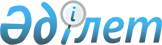 Об утверждении норматива субсидий на единицу закупаемой сельскохозяйственной продукции для производства продуктов ее глубокой переработки
					
			Утративший силу
			
			
		
					Постановление акимата Карагандинской области от 26 марта 2020 года № 18/03. Зарегистрировано Департаментом юстиции Карагандинской области 30 марта 2020 года № 5765. Утратило силу постановлением акимата Карагандинской области от 16 апреля 2021 года № 27/01
      Сноска. Утратило силу постановлением акимата Карагандинской области от 16.04.2021 № 27/01 (вводится в действие со дня его первого официального опубликования).
      В соответствии с законами Республики Казахстан от 23 января 2001 года "О местном государственном управлении и самоуправлении в Республике Казахстан", от 8 июля 2005 года "О государственном регулировании развития агропромышленного комплекса и сельских территорий", приказом Министра сельского хозяйства Республики Казахстан от 26 ноября 2014 года № 3-2/615 "Об утверждении Правил субсидирования затрат перерабатывающих предприятий на закуп сельскохозяйственной продукции для производства продуктов ее глубокой переработки" (зарегистрирован в Реестре государственной регистрации нормативных правовых актов за № 10087) акимат Карагандинской области ПОСТАНОВЛЯЕТ:
      1. Утвердить норматив субсидий на единицу закупаемой сельскохозяйственной продукции для производства продуктов ее глубокой переработки согласно приложению к настоящему постановлению.
      2. Признать утратившим силу постановление акимата Карагандинской области от 23 мая 2019 года № 31/01 "Об утверждении норматива субсидий на единицу закупаемой сельскохозяйственной продукции для производства продуктов ее глубокой переработки" (зарегистрировано в Реестре государственной регистрации нормативных правовых актов за № 5365, опубликовано в Эталонном контрольном банке нормативных правовых актов Республики Казахстан в электронном виде 3 июня 2019 года, в газетах "Индустриальная Караганда" от 6 июня 2019 года за № 60 (22464), "Орталық Қазақстан" от 6 июня 2019 года за № 60 (22656)).
      3. Контроль за исполнением настоящего постановления возложить на курирующего заместителя акима области.
      4. Настоящее постановление вводится в действие со дня его первого официального опубликования. Норматив субсидий на единицу закупаемой сельскохозяйственной продукции для производства продуктов ее глубокой переработки
					© 2012. РГП на ПХВ «Институт законодательства и правовой информации Республики Казахстан» Министерства юстиции Республики Казахстан
				
      Аким Карагандинской области

Ж. Қасымбек
Приложение к постановлению
акимата Карагандинской
области
от 26 марта 2020 года
№ 18/03
Наименование сельскохозяйственной продукции
Наименование продуктов глубокой переработки
Норматив субсидий в пересчете конечного продукта в исходный, тенге/литр, тенге/килограмм
1
2
3
Молоко
Сливочное масло
65,5